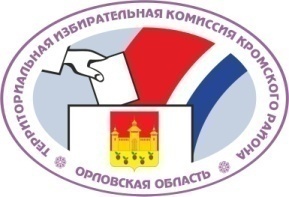                                 ОРЛОВСКАЯ ОБЛАСТЬТЕРРИТОРИАЛЬНАЯ ИЗБИРАТЕЛЬНАЯ КОМИССИЯКРОМСКОГО РАЙОНАРЕШЕНИЕ 16 июля 2021 года                                                                                                    № 108/410пгт. КромыО заверении списка кандидатов в депутаты Короськовского сельского Совета народных депутатов шестого созыва, выдвинутых избирательным объединением "Кромское районное отделение ОРЛОВСКОГО ОБЛАСТНОГО ОТДЕЛЕНИЯ политической партии "КОММУНИСТИЧЕСКАЯ ПАРТИЯ РОССИЙСКОЙ ФЕДЕРАЦИИ"по мажоритарным избирательным округамРассмотрев документы, представленные в территориальную избирательную комиссию Кромского района для заверения списка кандидатов в депутаты Короськовского сельского Совета народных депутатов шестого созыва, выдвинутых избирательным объединением "Кромское районное отделение ОРЛОВСКОГО ОБЛАСТНОГО ОТДЕЛЕНИЯ политической партии "КОММУНИСТИЧЕСКАЯ ПАРТИЯ РОССИЙСКОЙ ФЕДЕРАЦИИ" по мажоритарным избирательным округам, в соответствии с пунктами 14.2, 14.3 статьи 35 Федерального закона от 12 июня 2002 года      № 67-ФЗ «Об основных гарантиях избирательных прав и права на участие в референдуме граждан Российской Федерации», частями 12.1, 12.2 статьи 11.2 Закона Орловской области от 30 июня 2010 года № 1087-ОЗ «О регулировании отдельных правоотношений, связанных с выборами в органы местного самоуправления муниципальных образований на территории Орловской области», постановлениями  Избирательной комиссии Орловской области от 19 октября 2018 года №50/440-6 «О возложении полномочий избирательных комиссий муниципальных образований Орловской области» и  от 10 декабря 2020 года № 114/756-6 «О возложении полномочий избирательных комиссий муниципальных образований Кромского района Орловской области», территориальная избирательная комиссия Кромского района  РЕШИЛА:1.  Заверить прилагаемый список кандидатов в депутаты Короськовского сельского Совета народных депутатов шестого созыва, выдвинутых избирательным объединением "Кромское районное отделение ОРЛОВСКОГО ОБЛАСТНОГО ОТДЕЛЕНИЯ политической партии "КОММУНИСТИЧЕСКАЯ ПАРТИЯ РОССИЙСКОЙ ФЕДЕРАЦИИ" по мажоритарным избирательным округам, в количестве 7 человек (далее – список кандидатов).2.  Выдать настоящее решение с копией заверенного списка кандидатов уполномоченному представителю указанного избирательного объединения.3.  Контроль за исполнением настоящего решения возложить на                   и. о. секретаря территориальной избирательной комиссии Кромского района.4.  Разместить настоящее решение на сайте территориальной избирательной комиссии Кромского района в информационно-телекоммуникационной сети «Интернет».Список кандидатов по мажоритарным избирательным округамзаверен территориальной избирательнойкомиссией Кромского района«16» июля 2021 года(решение № 108/410)Копия вернаСПИСОКкандидатов в депутаты Короськовского  сельский Совет народных депутатов шестого созыва, выдвинутых избирательным объединением"Кромское районное отделение ОРЛОВСКОГО ОБЛАСТНОГО ОТДЕЛЕНИЯ политической партии "КОММУНИСТИЧЕСКАЯ ПАРТИЯ РОССИЙСКОЙ ФЕДЕРАЦИИ"по мажоритарным избирательным округам одномандатный избирательный округ № 11. Захарова Нина Васильевна, дата рождения – 6 марта 1963 года, место рождения – село Короськово, Кромского района Орловской области, адрес места жительства – Орловская область, Кромской район, село Короськово. одномандатный избирательный округ № 22. Молоткова Валентина Сергеевна, дата рождения – 20 декабря 1966 года, место рождения – село Короськово Кромского района Орловской области, адрес места жительства – Орловская область, Кромской район, село Короськово. одномандатный избирательный округ № 33. Степкина Ольга Ивановна, дата рождения – 1 марта 1973 года, место рождения – село Короськово Кромского района Орловской области, адрес места жительства – Орловская область, Кромской район, село Короськово. одномандатный избирательный округ № 44. Шалыгин Сергей Вячеславович, дата рождения – 15 августа 1964 года, место рождения – село Короськово, Кромского района Орловской области, адрес места жительства – Орловская область, Кромской район, село Короськово. одномандатный избирательный округ № 55. Павалаки Алексей Иванович, дата рождения – 29 марта 1963 года, место рождения – село Костешты, Яловенского района Республики Молдова, адрес места жительства – Орловская область, Кромской район, деревня Макеево. одномандатный избирательный округ № 66. Щенин Илья Валерьевич, дата рождения – 18 марта 1984 года, место рождения – город Ашхабат Туркменистан, адрес места жительства – Орловская область, город Орёл. одномандатный избирательный округ № 77. Учасов Александр Иванович, дата рождения – 27 марта 1989 года, место рождения – деревня Макеево Кромского района Орловской области, адрес места жительства – Орловская область, Кромской район, деревня Макеево.Председатель территориальной избирательной комиссии           М. В. ЧереповаИ. о.  секретаря территориальной избирательной комиссии             О. Н. Усова